Уважаемая Галина Васильевна! Во исполнение пункта 9 постановления администрации Петропавловск-Камчатского городского округа от 16.02.2018 г. № 16 «О назначении публичных слушаний по проекту планировки территории и проекту межевания территории линейного объекта «Строительство сооружения тепловых сетей 1 контура от точки «А» до точки «Б» со строительством павильона для подключения объекта с тепловой нагрузкой свыше 0,1 Гкал/ч и не превышающей 1,5 Гкал/ч «Служебное здание г. Петропавловск-Камчатский УФСБ России по Камчатскому краю», расположенного в г. Петропавловск-Камчатский, район 9 км по проспекту Победы», Управление архитектуры, градостроительства и земельных отношений администрации Петропавловск-Камчатского городского округа просит разместить на официальном сайте Городской Думы Петропавловск-Камчатского городского округа в информационно-телекоммуникационной сети «Интернет» следующее информационное сообщение.«Администрация Петропавловск-Камчатского городского округа информирует население о проведении публичных слушаний по рассмотрению проекта планировки территории и проекта межевания территории линейного объекта «Строительство сооружения тепловых сетей 1 контура от точки «А» до точки «Б» со строительством павильона для подключения объекта с тепловой нагрузкой свыше 0,1 Гкал/ч и не превышающей 1,5 Гкал/ч «Служебное здание г. Петропавловск-Камчатский УФСБ России по Камчатскому краю», расположенного в г. Петропавловск-Камчатский, район 9 км по проспекту Победы».Проведение публичных слушаний назначено на 11.05.2018 в 1420 часов по адресу: г. Петропавловск-Камчатский, ул. Ленинская, д. 14, актовый зал № 404 здания администрации Петропавловск - Камчатского городского округа.Ознакомление с демонстрационными материалами, предлагаемыми к рассмотрению на публичных слушаниях, осуществляется в рабочие дни с 1400 до 1600 часов по адресу: город Петропавловск-Камчатский, улица Советская, дом 22, кабинет 309 Управления архитектуры, градостроительства и земельных отношений администрации Петропавловск-Камчатского городского округа (этаж 3).Предложения по проекту планировки территории и проекту межевания территории направляются в письменном виде с отметкой «публичные слушания», в Управление архитектуры, градостроительства и земельных отношений администрации Петропавловск-Камчатского городского округа со дня официального опубликования постановления о назначении публичных слушаний до дня проведения публичных слушаний.Предложения направляются и принимаются по адресу: 683000, город Петропавловск-Камчатский, улица Советская, дом 22, кабинет 105, понедельник – четверг с 0900 до 1700 часов, пятница с 0900 до 1600 часов (перерыв с 1300 до 1400 часов)».Руководитель                                                                                        Д.В. КошкаревИсп.: Речкунова Александра Александровна (4152)23-50-00 (доб. 33-06)СОГЛАСОВАННО:Начальник отдела_______________Власенко Александр АлександровичЗаместитель руководителя управления_____________Пась Ольга Петровна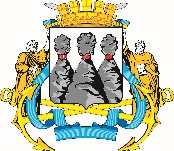 АДМИНИСТРАЦИЯ ПЕТРОПАВЛОВСК-КАМЧАТСКОГО ГОРОДСКОГО ОКРУГАУПРАВЛЕНИЕ АРХИТЕКТУРЫ, ГРАДОСТРОИТЕЛЬСТВА И ЗЕМЕЛЬНЫХ ОТНОШЕНИЙ683000, Камчатский край, г. Петропавловск- Камчатский, ул. Советская, д.22Тел. (4152) 23-50-00 (доб. 32-50)факс (4152) 302-596Е-mail: uagzo@pkgo.ru____________________№____________________________________________Председателю Городской Думы Петропавловск- Камчатского городского округаГ.В. Монаховой